МУНИЦИПАЛЬНОЕ КАЗЁННОЕ ДОШКОЛЬНОЕ ОБРАЗОВАТЕЛЬНОЕ УЧРЕЖДЕНИЕ ДЕТСКИЙ САД № 15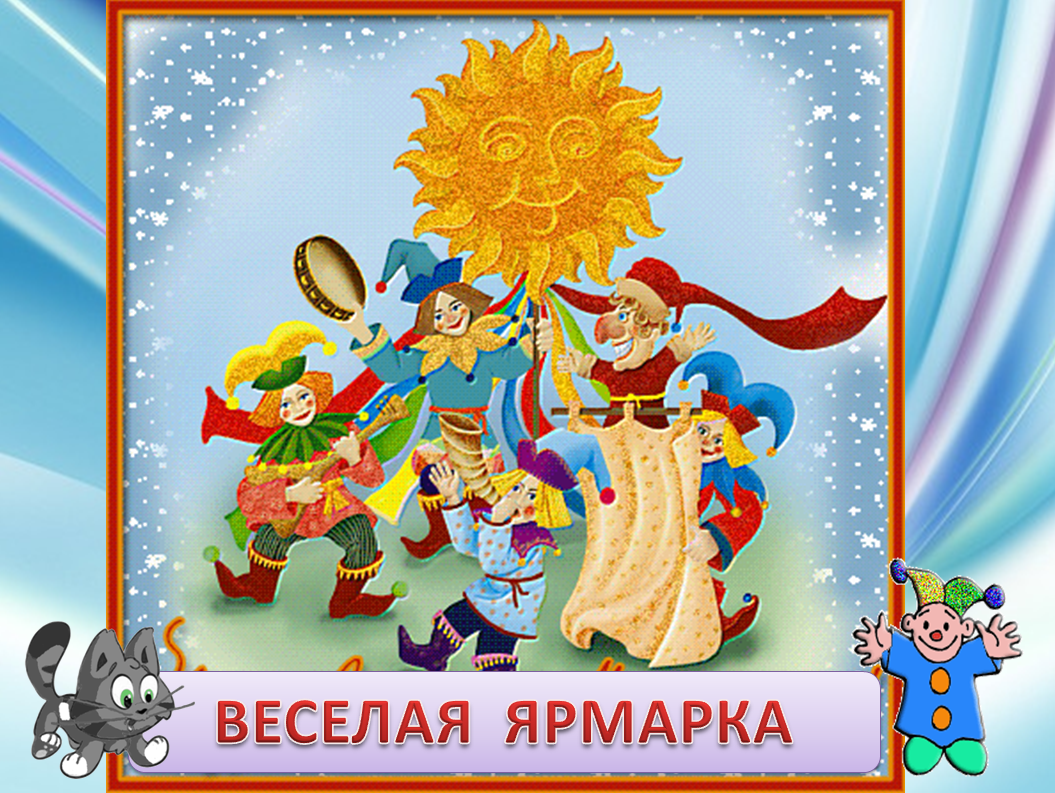 Воспитатель:Морозова Л.В.Узловский район, 2020 «ВЕСЕЛАЯ ЯРМАРКА»Цель: воспитывать интерес к народной культуре, к русским народным традициям,  расширить представления детей о товарах, торговле и развлечениях на ярмарке.Форма проведения: ролевая игра.Педагогические средства: отгадывание загадок, беседа, театрализация, игра.Оборудование:– компьютер;– проектор;– экран;– компьютерная презентация;– колонки;– диски с аудиозаписями песен и музыки к танцам;– русские народные костюмы (коробейников, скоморохов и пр.);– музыкальные инструменты (трещотки, ложки деревянные, колокольчики, бубны, погремушки);– костюмы кота Белобока, медведя, Мухи-Цокотухи;– столы;– скатерти;– глиняные горшки;– лотки;– корзины;– товары для продажи на ярмарке (для ролевой игры).Предварительная работа:выполнение с детьми поделок из пластилина, глины, теста; из бумаги, картона, природных материалов (кора, желуди, солома и др.);разучивание песен, игр и танцев («Жили у бабуси два веселых гуся», «Во поле береза стояла», «Матрешечки», кадриль);распределение ролей, разучивание стихов, песен;оформление музыкального зала в русском народном стиле: на столах лотки с товаром (поделками).Участники: дети старшей и подготовительной групп, музыкальный руководитель, воспитатели (скоморохи, торговцы товара, коробейники, медведь, кот Белобок).Организация детской деятельностиУ входа в зал всех гостей встречают скоморохи. Звучит русская народная музыка (слайд 1).Скоморох 1-й:Внимание! Внимание!Народное гуляние.Торопись, честной народ,Всех нас ярмарка зовет!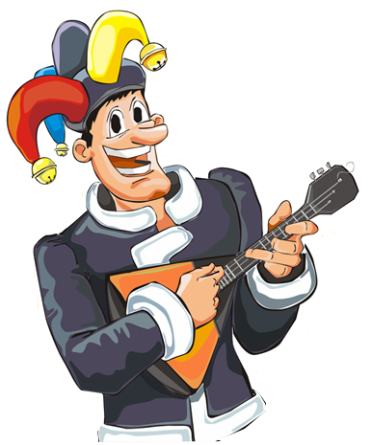 Скоморох 2-й: Все спешите!На ярмарку заходите!Товары поглядите,Да что-нибудь купите!Дети заходят в зал: торговцы проходят за столы с лотками (слайд 2).Торговцы зазывают народ.Торговец 1-й:Почтеннейшие господа!К нам пожалуйте сюда!Привезли мы на базарРаздиковинный товар!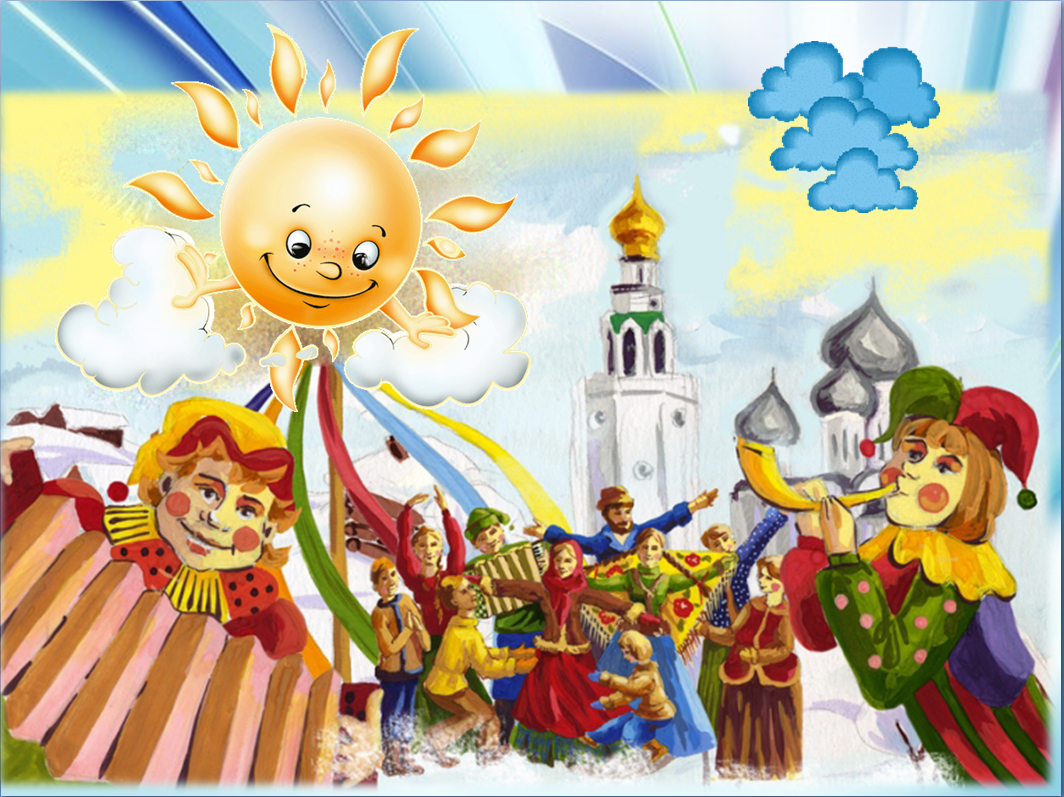 Торговец 2-й:Подходите, подходите!На товары поглядите.Привезли издалекаМы не ситцы, не шелка,И не книжки, не тетрадки.А веселые загадки.Кто загадки отгадает,Тот товар и забирает.(Слайд 3.)Торговец 1-й (берет товар, показывает и загадывает загадку):Бывают они медные,Блестящие, бумажные,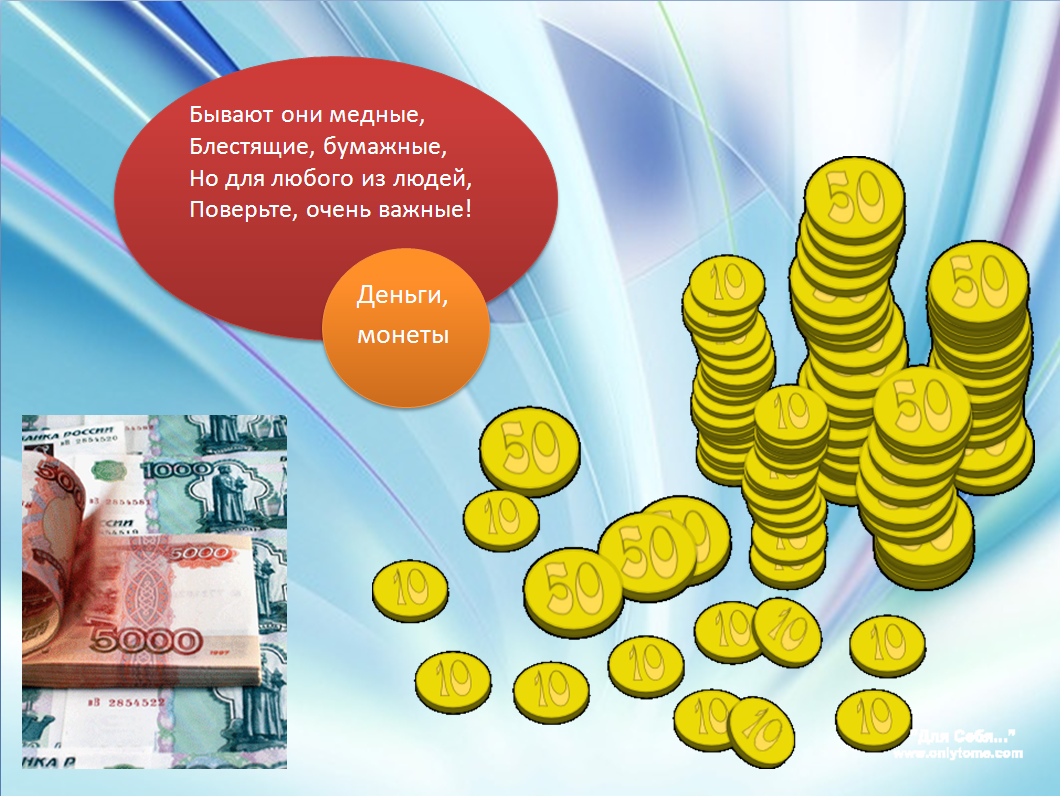 Но для любого из людей,Поверьте, очень важные!Дети отвечают.(Деньги, монеты.)Первому, угадавшему правильно ответ, торговец отдает свой товар.Торговец 2-й:Деньги, конечно, очень важны,Но для чего они нужны?Дети отвечают (покупать товар, копить, класть в банк). За правильные ответы торговец отдает свои товары.Торговец 1-й:Ребята! Назовите героев сказок, мультфильмов, которые покупали, продавали, менялись, собирали или копили деньги (слайд 4).(Муха-Цокотуха, Буратино, кот Матроскин.)Дети отвечают и получают от торговца товары.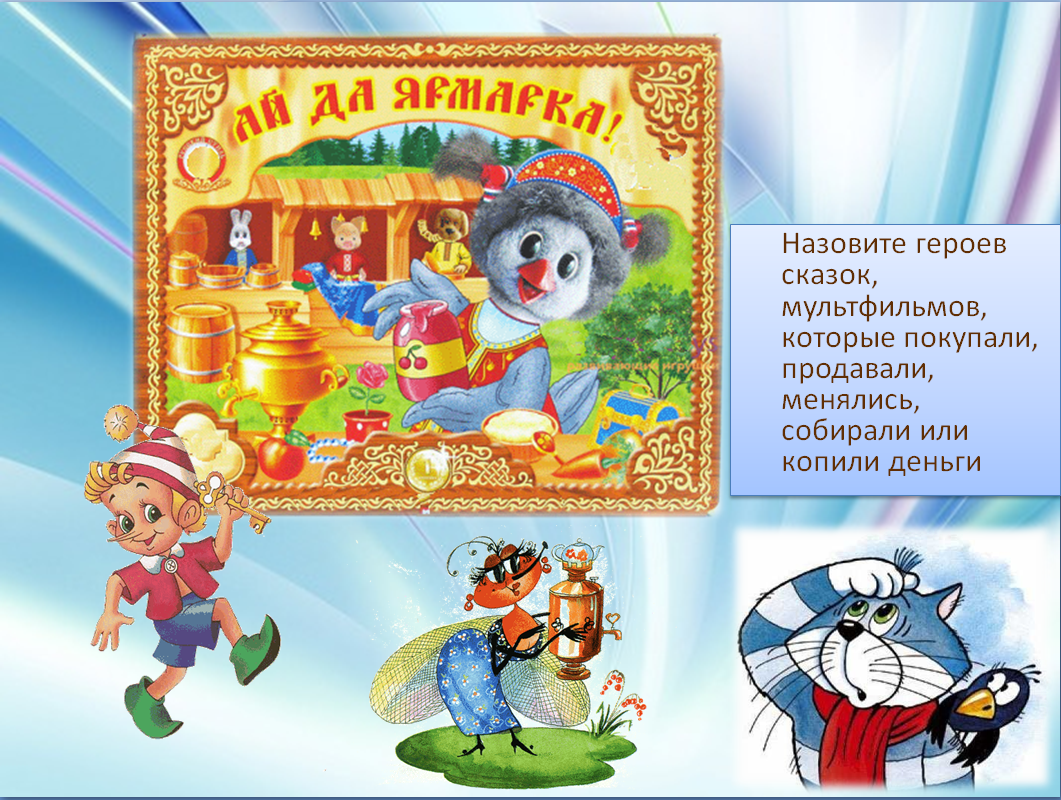 Звучит веселая музыка (слайд 5). На ярмарке появляется Муха-Цокотуха. К ней подбегает Скоморох 1-й и дразнит.Скоморох 1-й:Пришла Муха на базарПокупать себе товар.Появляется Коробейник.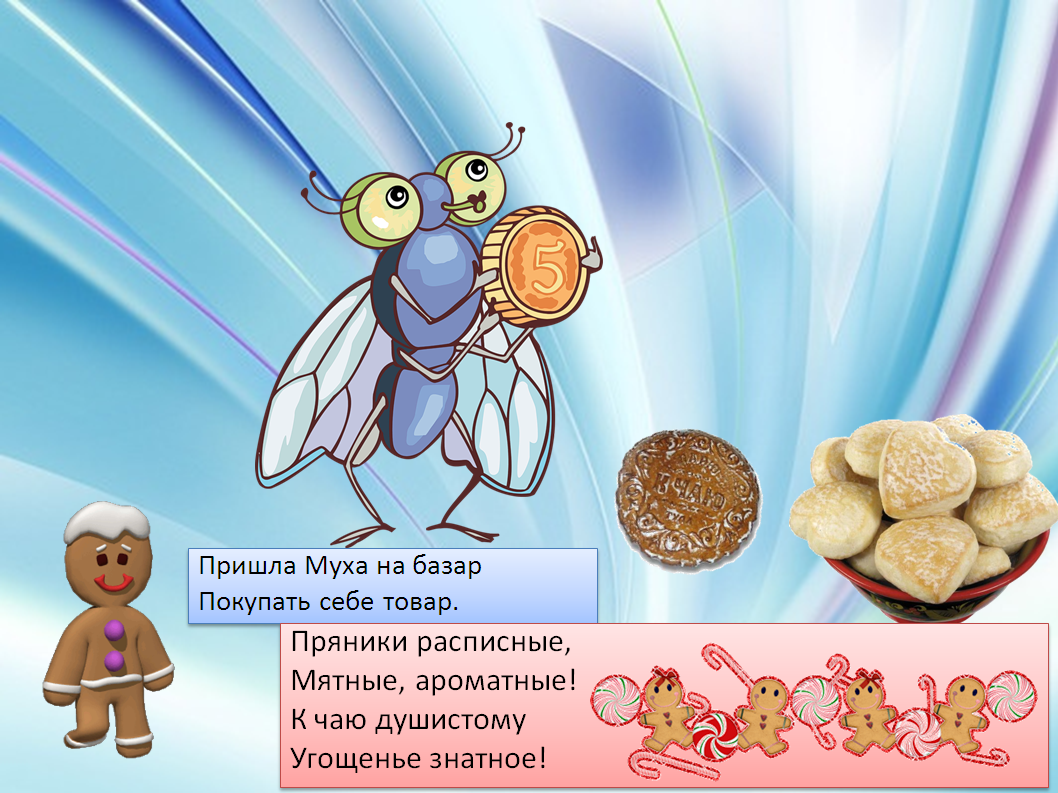 Коробейник:Пряники расписные,Мятные, ароматные!К чаю душистомуУгощенье знатное!Муха: сколько стоят пряники?Коробейник: мятные – 5 рублей, ореховые – 7 рублей. Купите все пряники – цена дешевле!Скоморох 1-й: ребята! Кто объяснит Мухе, что значит «продавать товар оптом»?Дети отвечают. За правильные ответы торговцы отдают свои товары.Появляется Скоморох 2-й. Подходит к одному из торговцев: Скоморох 2-й:Что у вас здесь, покажите,Про товар свой расскажите.(Слайд 6.)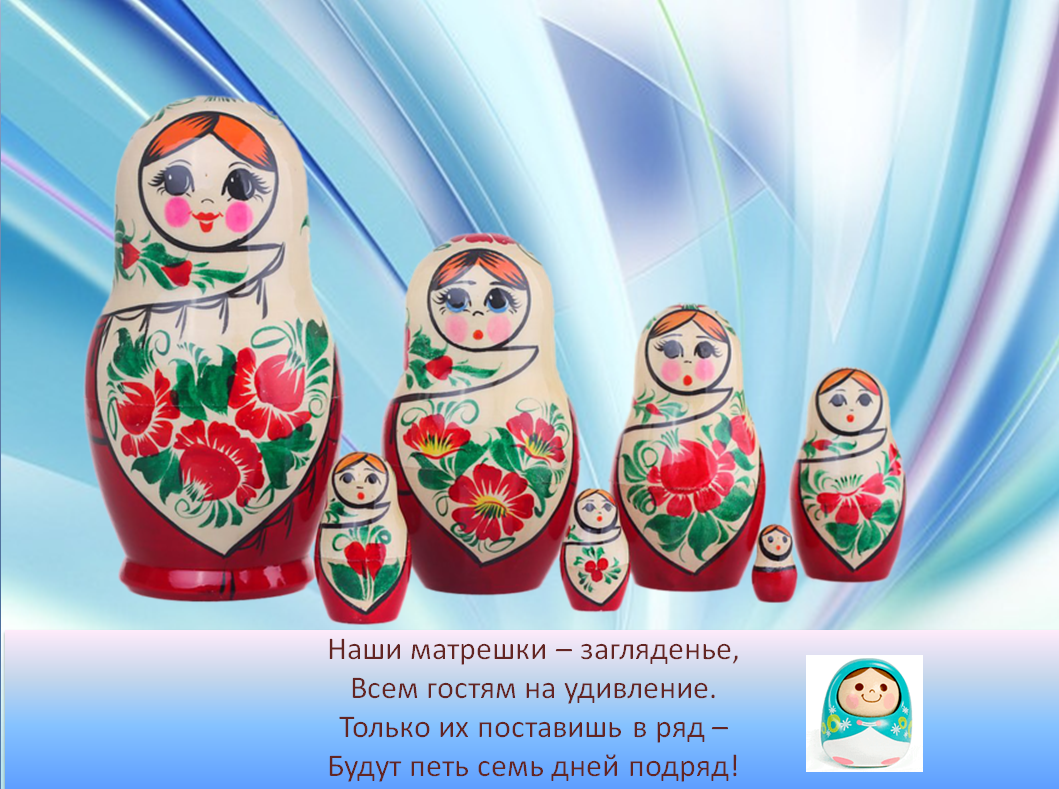 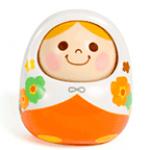 Торговец 2-й:Наши матрешки – загляденье,Всем гостям на удивление.Только их поставишь в ряд – Будут петь семь дней подряд!Скоморох 2-й:Пыль клубится по дорожке, В пляс пошли наши матрешки!Ростом разные подружки,Не похожи друг на дружку. Мы немножко посидим,На девчонок поглядим.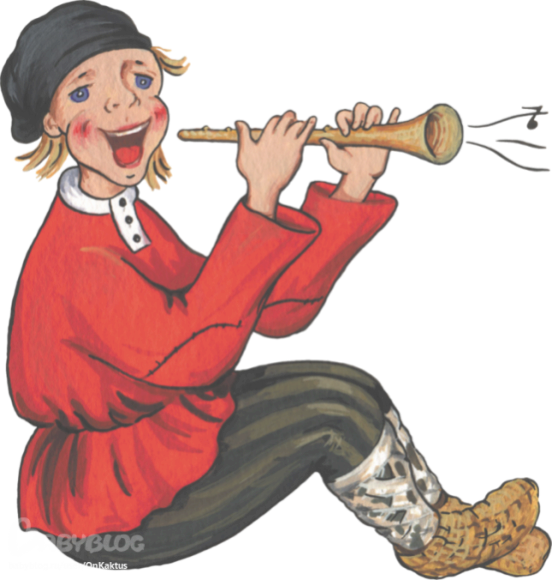 Танец «Матрешечки».Скоморох 1-й:Что ж, ребята, вы сидите?Аль играть вы не хотите?Скоморохи организуют игру «Золотые ворота» (приложение 1).Пара детей на роль ворот выбирается по считалке.Скоморох 1-й:Аты-баты – шли солдаты, Аты-баты – на базар,Аты-баты – что купили?Аты-баты – самовар.Аты-баты – сколько стоит?Аты-баты – три рубля.Аты-баты – кто выходит?Аты-баты – ты и я.Дети играют под веселую музыку и произносят слова:Золотые ворота, проходите, господа:Первый раз прощается,Второй раз воспрещается,А на третий раз не пропустим вас!Скоморох 2-й:Тары-бары-растабары,Рекламируем товары!Звучит музыка, выходит медведь с бочкой меда (слайд 7).На ярмарке появляется кот Белобок.Медведь рекламирует мед.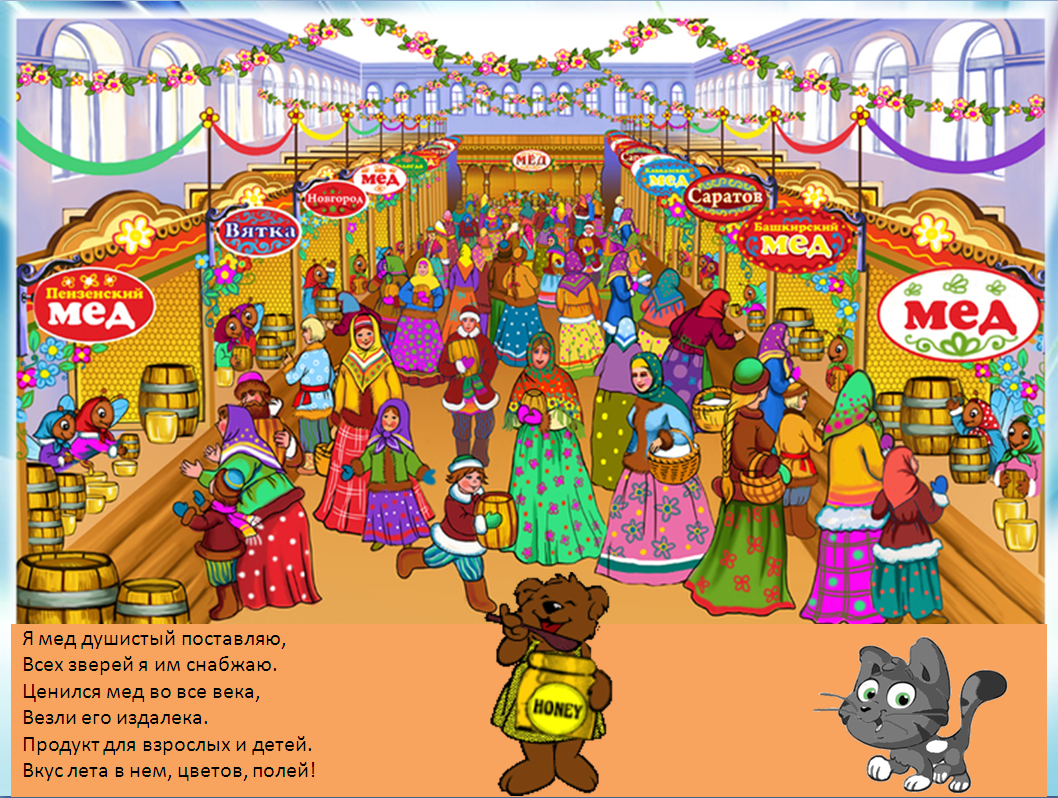 Медведь:Я мед душистый поставляю,Всех зверей я им снабжаю.Ценился мед во все века,Везли его издалека.Продукт для взрослых и детей.Вкус лета в нем, цветов, полей!Весны и солнца ароматНапомнить он зимою рад.Защитник наш от всех болезней.Что может меда быть полезней?Белобок (заинтересовавшись рекламой):А сколько стоит твой медок?Куплю и спрячу в погребок!Медведь:Я сделки по бартеру осуществляю,Мед на другие товары меняю.Товар – на товар, обмен – за обменТак нынче живет медведь-бизнесмен.Белобок:Вот еще мне незадача:Не продает – меняет, значит!Что б такое мне купить,Чтобы Мише угодить?Куплю Мише платок,Чтоб отдал мне свой медок.Надо мед мне получитьЧтоб меня зимой лечить.Скоморох 2-й:Тары-бары-растабарыРекламируем товары!Скоморох 1-й:Тары-бары-налетайтеИ товар наш покупайте!Выходит Коробейник с лотком, на котором лежат платки, ленты, тесьма (слайд 8).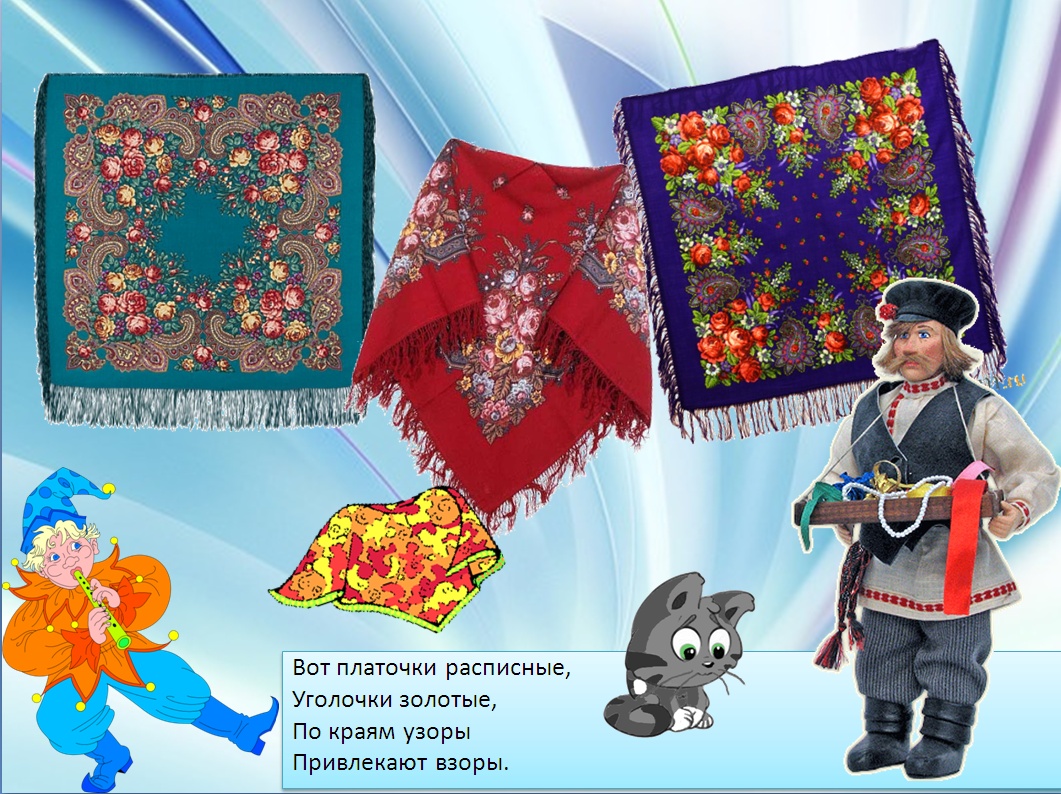 Коробейник 2-й:Вот платочки расписные,Уголочки золотые,По краям узорыПривлекают взоры.Красавицы, налетайте,Выбирайте, покупайте!Вынимайте кошельки,Девки, бабы, мужики!Белобок подходит к Коробейнику, рассматривает платки.Белобок:Мише я куплю платок,Обменяю на медок.Будет Миша платку рад?Не спросить ли у ребят?Подскажите мне, ребята,У вас опыт есть богатый.Вы ходили в магазины,Там смотрели на витрины,Покупали вы игрушки,Ленты, шарики, хлопушки.Белобоку подскажите,Платок теплый покажите!Дети:Нет, нет, Белобок!Ты не покупай платок!Мише он совсем не нужен,Он ведь не боится стужи.Выходит Коробейник с лотком, на котором лежат сладости: леденцы, петушки на палочке, шоколадки (слайд 9).Белобок подходит к нему, рассматривает его товар.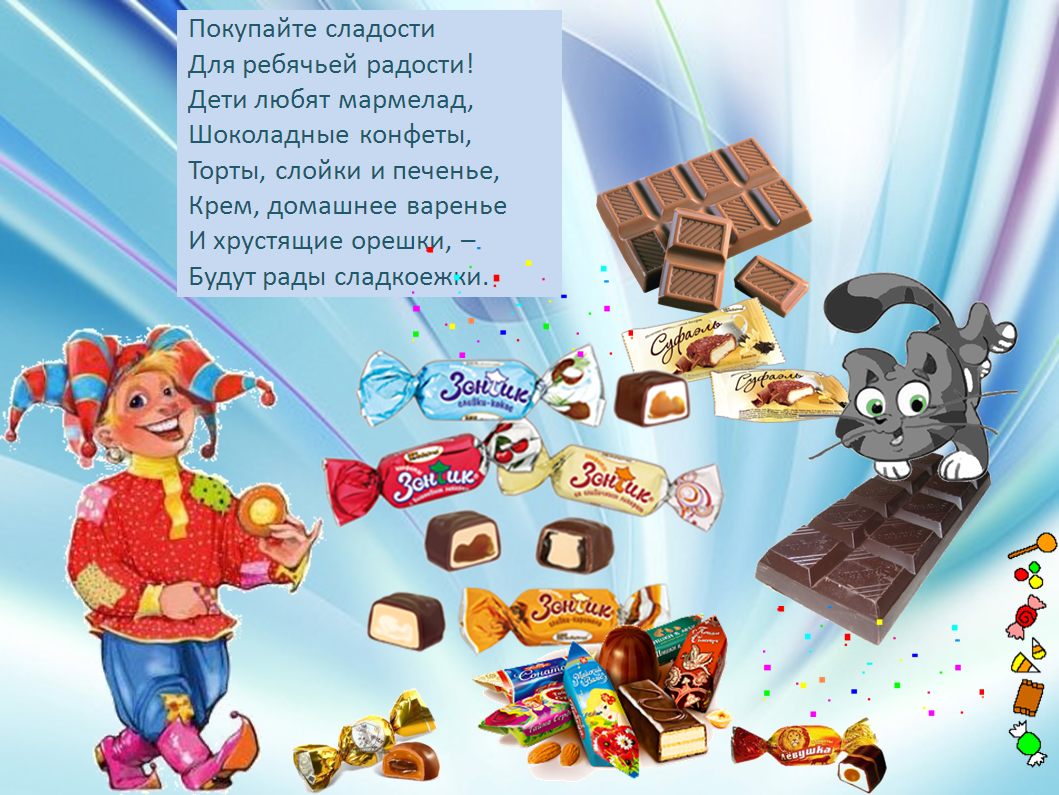 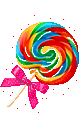 Коробейник 3-й:Покупайте сладостиДля ребячьей радости!Дети любят мармелад,Шоколадные конфеты,Торты, слойки и печенье,Крем, домашнее вареньеИ хрустящие орешки, –Будут рады сладкоежки.Белобок (размышляя): Конфета бывает простой и с помадкой,Немного с кислинкой и приторно-сладкой,В обёртке блестящей и малоприглядной,Клубничной, малиновой и шоколадной.И мягкой, и твёрдой, и даже тягучей,Бывает орешков в ней целая куча. И каждый, кто пробовал, сам понимает:Ненужной она – никогда не бывает!(Д. Половнев)Коробейник 3-й:Конфета – это вкусно, конфета – это сладко,А лучшая конфета – большая шоколадка!Белобок:Куплю Мише шоколад,Миша будет очень рад!Подскажите мне, ребята,Сколько надо шоколада,Чтоб его на мед менять,Килограммов этак пять?Дети:Нет, нет Белобок!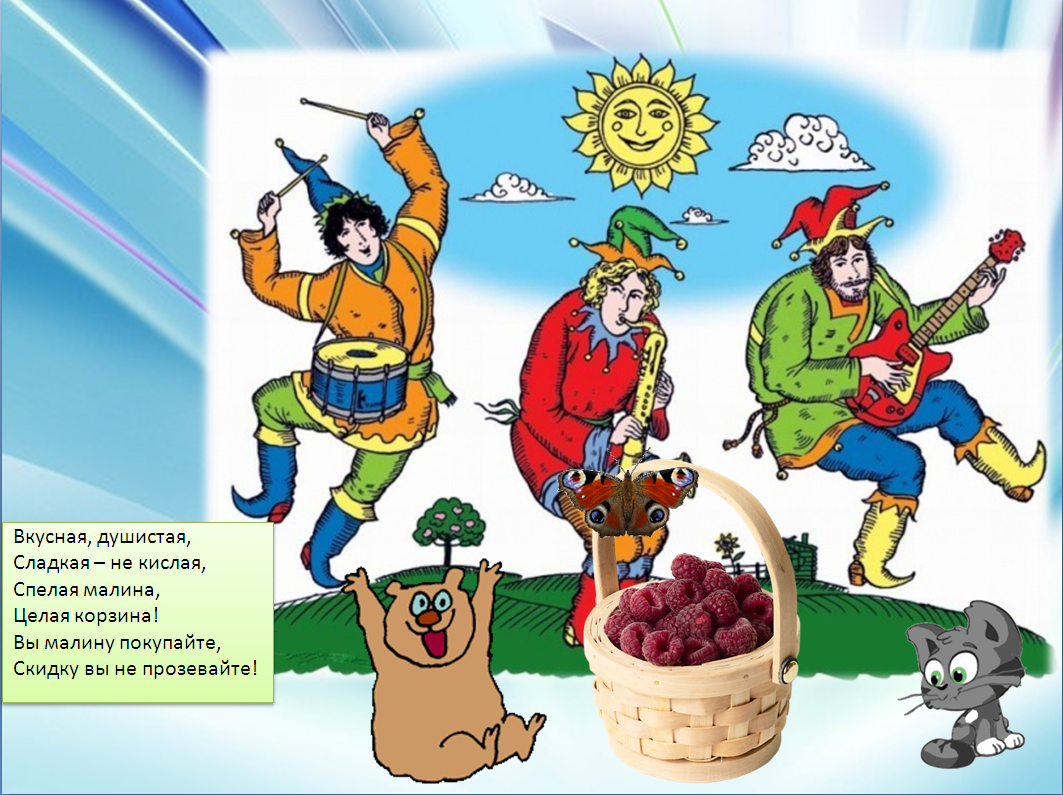 Не отдаст медведь медок.Шоколад ему не нужен,Он малину ест на ужин.Белобок:Чтобы Мише угодить,Надо ягоду купить!Скоморох 2-й:Тары-бары-растабары,Рекламируем товары! (Слайд 10.)Коробейник 4-й (с корзиной малины):Вкусная, душистая,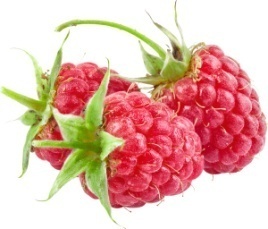 Сладкая – не кислая,Спелая малина,Целая корзина! Вы малину покупайте, Скидку вы не прозевайте!Белобок подходит к Коробейнику:Белобок:Мне малины – две корзины!Вот тебе дружок полтина.Мне отдаст медведь медок,Запасу его я впрок!(Слайд 11.)Скоморох 1-й:А сейчас, детвора, на внимание игра.Я руками хлоп-хлоп.Вы ногами топ-топ.Я ногами топ-топ,Вы руками хлоп-хлоп.Я скажу – кричите, как мыши вы молчите.Я скажу – молчите, что мочи есть кричите.Поняли?(Дети играют.)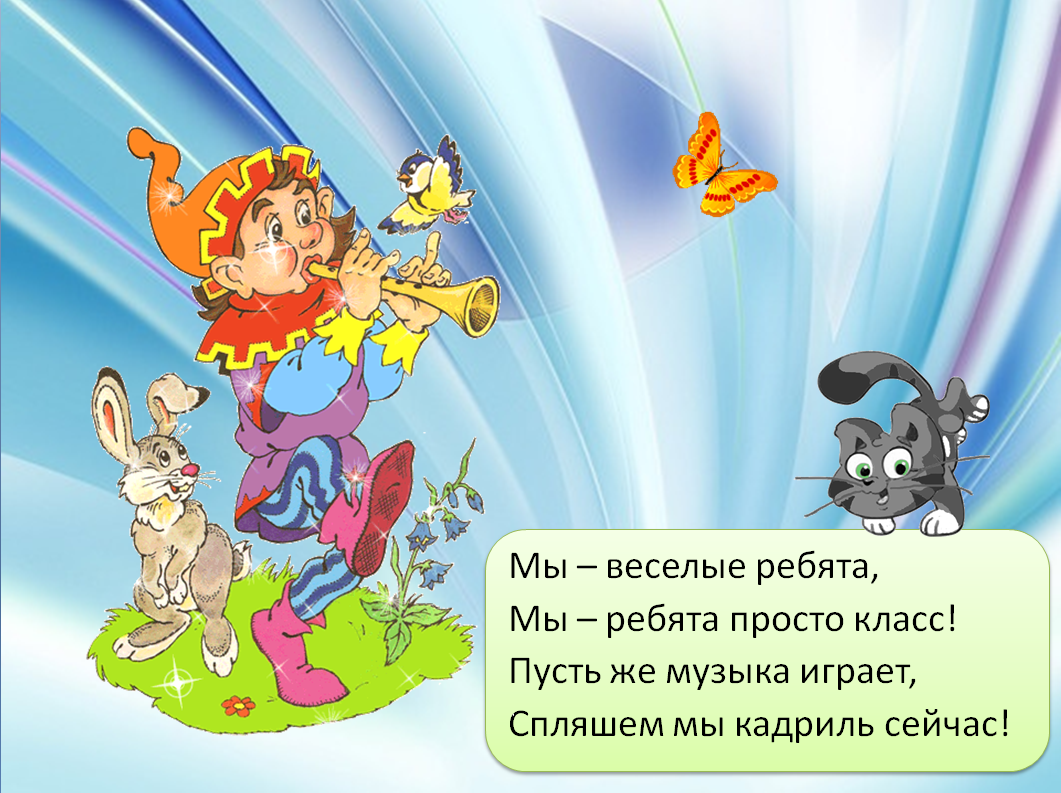 Скоморох 2-й:Мы – веселые ребята,Мы – ребята просто класс!Пусть же музыка играет,Спляшем мы кадриль сейчас!(Дети танцуют танец кадриль.)Скоморох 1-й:А теперь мы с вами вместеПопоем, ребята, песни!Звучит музыка, дети поют песни («Жили у бабуси два веселых гуся», «Во поле береза стояла».)Скоморохи организуют игру «Наоборот».(Слайд 12.)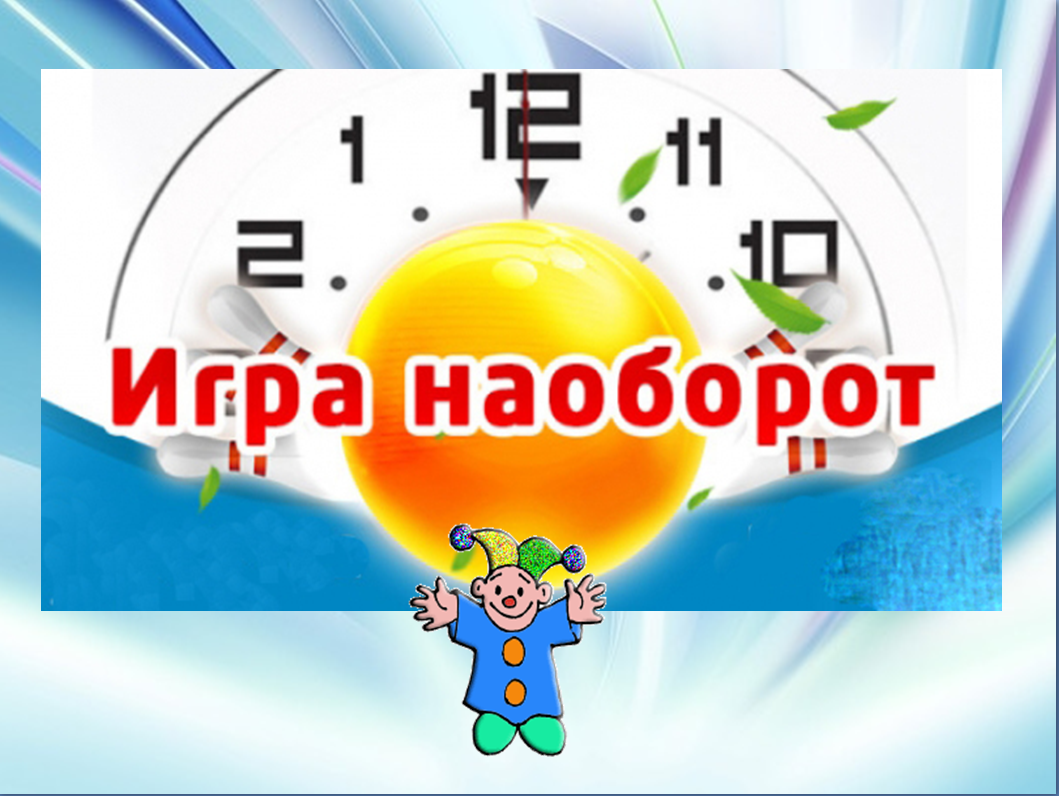 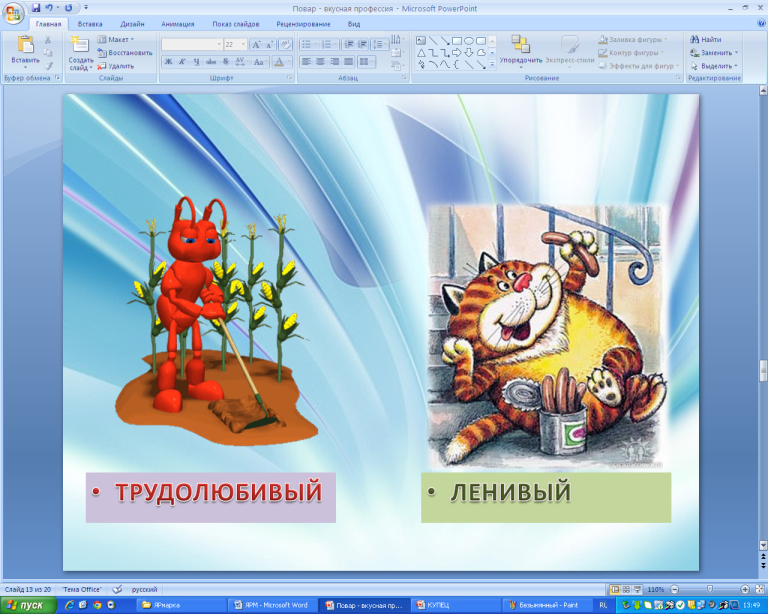 Скоморох 1-й:Торопись, честной народ,Играть в игру «Наоборот»!Кто быстрее угадает,Приз хороший получает!Скоморохи объясняют правила игры. К предлагаемым словам детям надо найти противоположные по смыслу слова.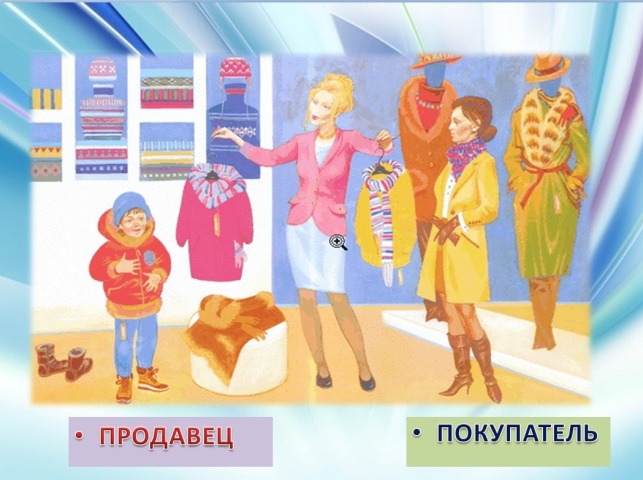 Скоморох 2-й:Был ты толстым,Стал худым,Старый –Стал вдруг молодым,Зло переросло в добро,То, что тяжело – в легко.Скоморохи называют слова, на которые детям нужно найти противоположное по значению слово (слайды 13–18).Трудолюбивый – ленивый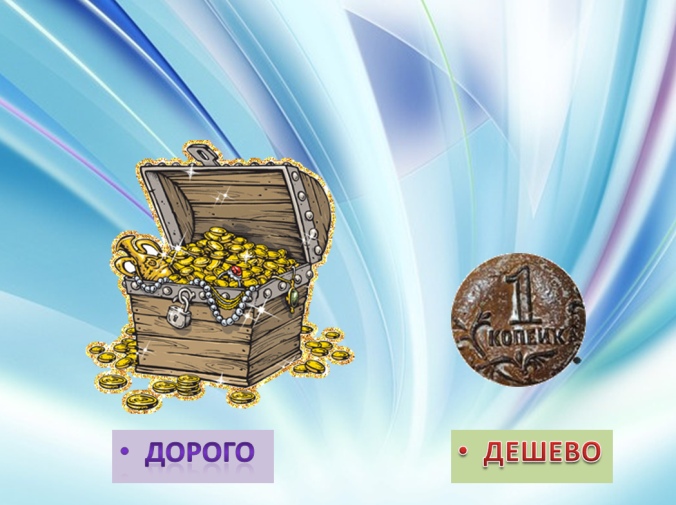 Покупатель – продавецМного – малоДорого – дешевоБогатый – бедныйДоход – расходОпт – розницаТратить – копить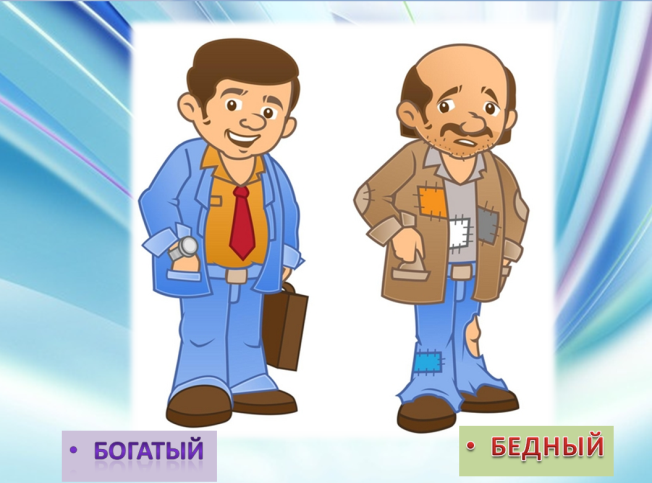 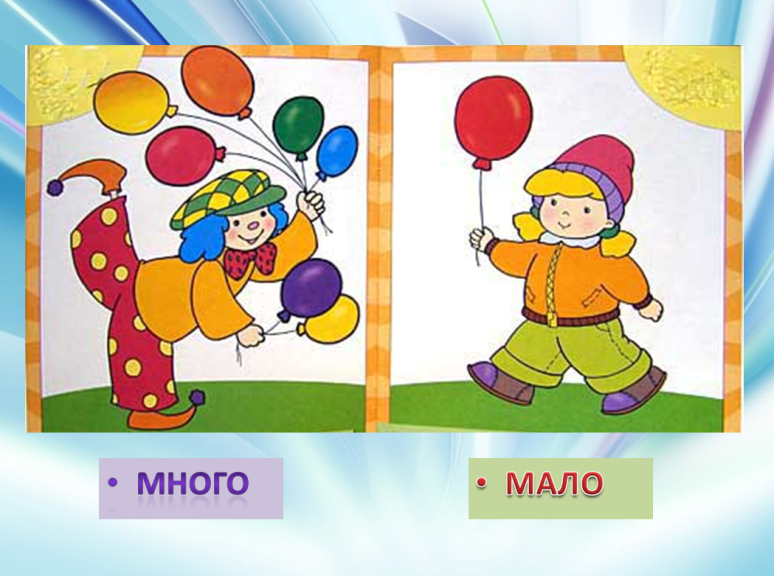 Дети угадывают, скоморохи
 раздают призы.(Слайд 19.)Скоморох 2-й:Тары-бары-растабары!Раскупили все товары!Скоморох 1-й:Ярмарку мы закрываемИ на чай всех приглашаем!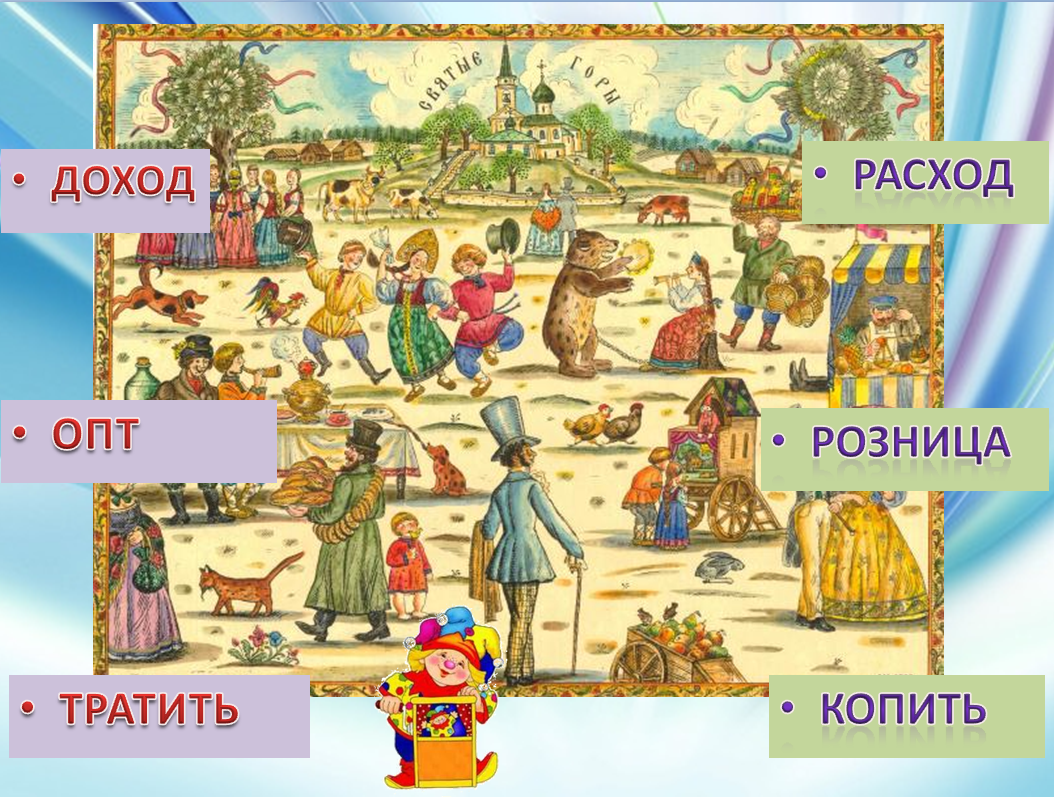 ЛИТЕРАТУРА И ИСТОЧНИКИИзобразительное искусство. В мире красок народного творчества: уроки, внеклассные мероприятия/авт.– сост. Е.С. Туманова, Л.Ю. Романова, Т.В. Старостина. – Волгоград: Учитель, 2009. – 222 с.http://festival.1september.ru/articles/516334/http://area7.ru/metodic-material.php?14470http://www.razumniki.ru/stihi_pro_edu_i_produkty.html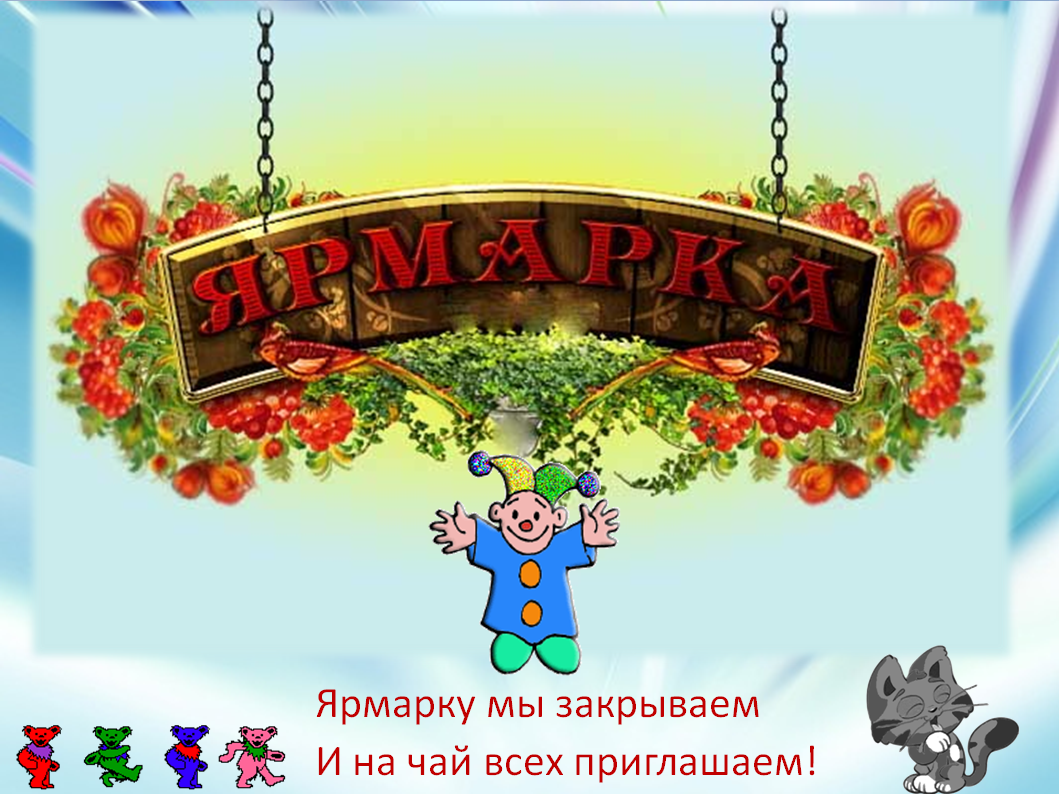 Приложение 1ПРАВИЛА ИГРЫ «ЗОЛОТЫЕ ВОРОТА»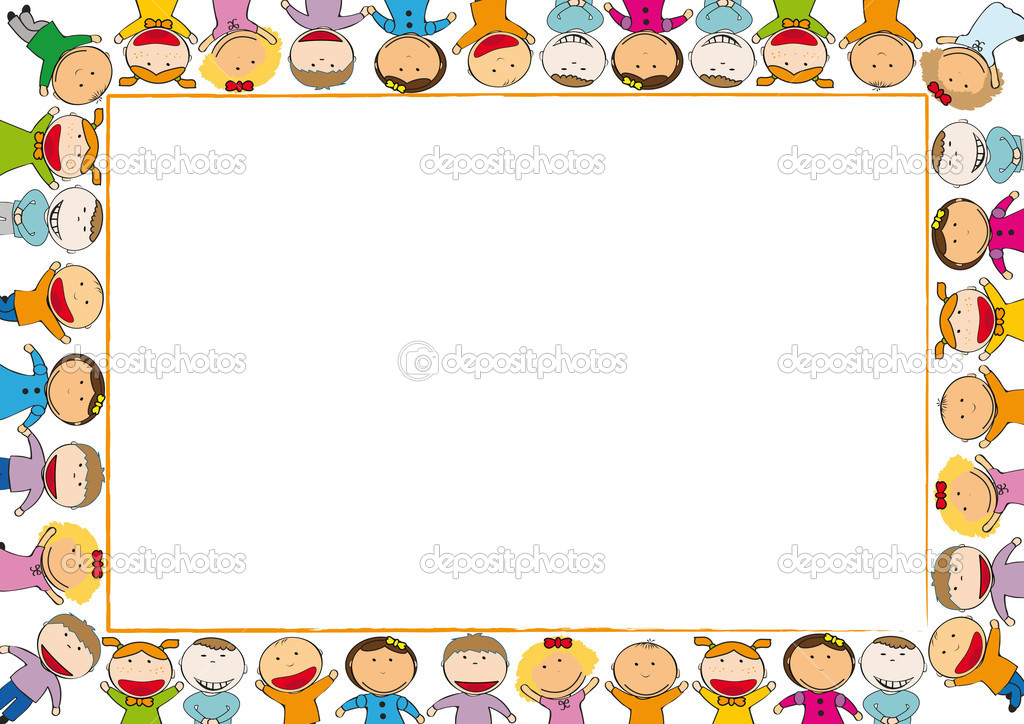 